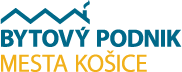                                                                                 Bytový podnik mesta Košice, s. r. o.                                                     Južné nábrežie 13, 042 19 Košice041/2020/VO - §117Výzva na predloženie ponukyzákazka s nízkou hodnotou – verejná súťažv rámci postupu verejného obstarávania podľa § 117  zákona č. 343/2015 Z. z. o verejnom obstarávaní a o zmene a doplnení niektorých zákonov v znení neskorších predpisov.Identifikácia verejného obstarávateľa:Názov:			            Bytový podnik mesta Košice, s. r. o. IČO:                                                    44 518 684 Štatutárny orgán:                            Ing. Peter Vrábel - konateľ spoločnostiSídlo:			            Južné nábrežie č.13, PSČ 042 19 Košice	Kontaktná osoba pre VO:               Ing. Adela LiptákováTelefón:                                             +421 908 118 623Pracovný kontakt pre vysvetlenievýzvy na predloženie ponuky :     adela.liptakova@bpmk.sk       Komunikácia pre uvedenú zákazku sa uskutočňuje prostredníctvom systému na       elektronickú komunikáciu – JOSEPHINE: https://josephine.proebiz.com/sk/    Názov predmetu zákazky: Oprava strechy na poliklinike KVP, Cottbuská 13, 040 23 KošiceZákazka je na stavebné práce:Hlavný CPV kód:  45000000-7 - Stavebné práceStručný opis predmetu zákazky:Predmetom zákazky je lokálna oprava strechy na poliklinike KVP, Cottbuská 13, 040 23 Košice. Predpokladaný rozsah všetkých stavebných prác, ktoré je potrebné realizovať, je uvedený v Prílohe č.1 tejto Výzvy.V prípade, že sú vyššie uvedené špecifikácie materiálov pomocou odkazu na konkrétnu značku, alebo výrobcu, môže byť ponúknutý a bude akceptovaný aj iný ekvivalentný tovar, ktorý má porovnateľné kvalitatívne alebo výkonnostné charakteristiky ako tie, ktoré uviedol verejný obstarávateľ. V prípade zníženia rozsahu diela, dôjde k zníženiu celkovej ceny diela podľa množstva nerealizovaných dodávok, resp. k zníženiu cien alikvotne podľa cien uvedených v predloženej cenovej ponuke. V prípade zvýšenia rozsahu diela, ktoré objednávateľ z objektívnych dôvodov nemohol predvídať dôjde k zvýšeniu celkovej ceny diela podľa skutočne zrealizovaných naviac dodávok. Túto skutočnosť si zmluvné strany potvrdia a odsúhlasia samostatným písomným záznamom.Nakladanie a likvidácia odpadov sa bude realizovať: Uchádzač je povinný pri nakladaní s odpadmi, ktoré vzniknú realizáciou stavby (stavebná suť, atď.) dodržiavať ustanovenia zák. č. 223/2001 Z.z. v znení neskorších predpisov, viesť evidenciu odpadov a predložiť doklady o ich využití, resp. zneškodnení. Odvoz odpadov na riadenú skládku bude doložený dokladom.   Predpokladaná hodnota zákazky:  6 194,99 € bez DPH  Základné zmluvné podmienky:Miesto stavby: Poliklinika KVP, Cottbuská 13, 040 23 KošiceLehota na dodanie predmetu zákazky: najneskôr do 30 dní od vystavenia objednávkyLehota splatnosti faktúr: 60 dní po doručení faktúryÚspešnému uchádzačovi  bude vystavená Objednávka na realizáciu stavebných prác Dodávateľ prevezme stavenisko do 5 dní od vystavenia objednávky.Lehota na predkladanie ponúk (vrátane skenovaných dokladov): do 2.9.2020 10:00 hodStanovenie ceny:Uchádzačom predložená cena zahŕňa všetky náklady spojené s realizáciou predmetu zákazky oprava strechy na poliklinike KVP, Cottbuská 13, 040 23 Košice podľa podmienok uvedených v tejto výzve. Cenu je potrebné spracovať na základe uvedeného vo výzve na predloženie ponuky  predmetnej zákazky a podľa požiadaviek Prílohy č.1. Cenu je potrebné uvádzať v eurách (€). V ponuke je potrebné uvádzať cenu za MJ v € bez DPH a cenu spolu v € bez DPH. Ak uchádzač nie je platcom DPH uvedie túto skutočnosť v ponuke.Postup vo verejnom obstarávaní:  Je jednoetapový.Obhliadka:V prípade potreby verejný obstarávateľ umožní záujemcom vykonať obhliadku stavby a to najneskôr 3 dni pred termínom doručenia ponúk. Kontaktná osoba na vykonanie obhliadky:  Ing. Gabriela Tomčíková :  + 421905 86 81 64  Predkladanie dokladov a ponuky:    		 Ponuku je potrebné predložiť v príslušnom elektronickom systéme na komunikáciu vo verejnom  obstarávaní. Ponuky sa predkladajú v slovenskom alebo českom jazyku. Ponuky zaslané po termíne na predkladania ponúk, v inom jazyku alebo inak nebudú  brané do úvahy a nebudú vyhodnocované. Zároveň ak uchádzač nepredloží  doklad na  požadovanú  podmienku účasti alebo uchádzač nebude spĺňať podmienky účasti alebo nebude spĺňať požiadavky na predmet zákazky podľa Výzvy, takéto ponuky nebudú brané do úvahy a nebudú vyhodnocované. Ponuku uchádzač zašle spolu so skenovanými dokladmi, ak sú požadované. Ponuka musí byť predložená na celý predmet zákazky. K ponuke je potrebné priložiť aj ocenenú Prílohu č.1.Ponuka je vyhotovená elektronicky a vložená do systému JOSEPHINE umiestnenom na webovej adrese https://josephine.proebiz.com/.   - Uchádzač má možnosť sa registrovať do systému JOSEPHINE pomocou vyplnenia registračného formulára a následným prihlásením.- Uchádzač si po prihlásení do systému JOSEPHINE v prehľade - zozname obstarávaní vyberie predmetné obstarávanie a vloží svoju ponuku do určeného formulára na príjem ponúk, ktorý nájde v záložke „Ponuky“.- V predloženej  ponuke  prostredníctvom  systému  JOSEPHINE  musia  byť   pripojené požadované  naskenované  doklady (odporúčaný formát je v pdf) tak, ako je uvedené v bode 10. tejto Výzvy . Doklady musia byť k termínu predloženia ponuky platné a aktuálne.Ak  ponuka obsahuje dôverné informácie, uchádzač ich v ponuke viditeľne označí. Podmienky účasti sú nasledovné:Splnenie podmienok účasti podľa Výzvy doložením dokladov:Oprávnenie, ktoré zodpovedá predmetu zákazky (Výpis z obchodného registra alebo Výpis zo živnostenského registra alebo iný doklad)Čestné vyhlásenie uchádzača, že nemá uložený zákaz účasti vo verejnom obstarávaní potvrdený konečným rozhodnutím v Slovenskej republike alebo v štáte sídla, miesta podnikania alebo obvyklého pobytu, ktorý bude podpísaný oprávnenou osobou uchádzača                 ( Príloha č. 2 Výzvy).–  U uchádzača nesmie byť dôvod na vylúčenie pre konflikt záujmov podľa §40 ods.6 písm. f) zákona 343/2015 Z.z. O verejnom obstarávaní a o zmene a doplnení niektorých zákonov 	v znení neskorších predpisovNa preukázanie splnenia  podmienok účasti  je potrebné predložiť tieto doklady:Kópiu oprávnenia na podnikanie, ktorý zodpovedá predmetu zákazky, uchádzač tento doklad nemusí predkladať, ak je zapísaný v Zozname hospodárskych subjektov vedený Úradom pre verejné obstarávanie.Čestné vyhlásenie uchádzača, že nemá uložený zákaz účasti vo verejnom obstarávaní potvrdený  konečným  rozhodnutím v  Slovenskej  republike alebo v štáte sídla, miesta podnikania alebo obvyklého pobytu, ktorý bude podpísaný oprávnenou osobou uchádzača ( Príloha č. 2 Výzvy)Uchádzač doklad o konflikte záujmov nepredkladá. V prípade vylúčenia uchádzača dôkazné  bremeno je na  verejnom obstarávateľovi.Obsah ponuky a požadované doklady:Oprávnenie na podnikanie v danej oblasti - kópiaOcenená Príloha č.1Čestné vyhlásenie uchádzača podľa Prílohy č.2 Kritéria na vyhodnotenie ponúk:   Celková cena spolu v EUR bez DPH      Úspešným uchádzačom bude ten, kto bude mať najnižšiu celkovú cenu spolu za dodanie predmetu zákazky v € bez DPH podľa  Prílohy č.1.Vyhodnotenie ponúk:Verejný obstarávateľ po uplynutí lehoty na predkladanie ponúk vyhodnotí splnenie podmienok účasti a požiadaviek na predmet zákazky u uchádzača, ktorý sa umiestnil na prvom mieste                      v poradí, z hľadiska uplatnenia kritéria na vyhodnotenie ponúk.V prípade, ak z predložených dokladov nemožno posúdiť ich platnosť alebo splnenie požiadaviek uvedených v tejto Výzve, verejný obstarávateľ elektronicky požiada uchádzača, ktorý sa umiestnil na prvom mieste v systéme JOSEPHINE prostredníctvom okna „KOMUNIKÁCIA“ o vysvetlenie predložených dokladov. Vysvetlenie uchádzač doručí elektronicky v systéme JOSEPHINE prostredníctvom okna „KOMUNIKÁCIA“.      V prípade, ak ponuka uchádzača, ktorý sa umiestnil na prvom mieste nebude spĺňať      požiadavky verejného obstarávateľa, pristúpi k vyhodnoteniu ponuky uchádzača, ktorý  sa  umiestnil v poradí na nasledujúcom mieste.       Uchádzačom, ktorí nesplnia požiadavky na predmet zákazky zašle verejný obstarávateľ       správu s názvom „Oznámenie o vylúčení“, ktorú elektronicky doručí v systéme JOSEPHINE prostredníctvom okna „KOMUNIKÁCIA“. O doručení správy bude uchádzač informovaný aj prostredníctvom notifikačného e-mailu na e-mailovú adresu zadanú pri registrácii. Prijatie ponuky: Úspešnému uchádzačovi bude vystavená  Objednávka – za účelom uskutočnenia stavebných prác na zákazku : Oprava strechy na poliklinike KVP, Cottbuská 13, 040 23 Košice Verejný obstarávateľ môže pred uzatvorením zmluvného vzťahu požiadať úspešného 
uchádzača o predloženie originálu  alebo overenej  kópie  oprávnenia  na stavebné práce.  Verejný obstarávateľ v súlade s §11 zákona č. 343/2015 Z.z.o verejnom obstarávaní neuzavrie zmluvu s úspešným uchádzačom, ktorý má byť zapísaný v registri  partnerov verejného sektora ( ďalej len RPVS )  a nie je zapísaný v RPVS. Vyššie uvedená požiadavka vyplýva § 2 ods.2 zákona č.315/2016 Z.z. O registri  partnerov verejného sektora pri jednorazovom poskytnutí finančných prostriedkov prevyšujúcich sumu 100.000 Eur alebo v úhrne sumu 250.000 Eur  kalendárnom roku, ak ide o opakujúce sa plnenie. Predpokladaná hodnota predmetnej zákazky neprevyšuje  sumu 100.000 Eur bez DPH. Ďalšie informácie verejného obstarávateľa:Verejný obstarávateľ bude pri uskutočňovaní tohto postupu zadávania zákazky postupovať                         v súlade so ZoVO, prípadne inými všeobecne záväznými právnymi predpismi.Proti rozhodnutiu verejného obstarávateľa pri postupe zadávania zákazky podľa §117 ZoVO nie je možné v zmysle §170 ods. 7 písm. b) ZoVO podať námietky. Všetky výdavky spojené s prípravou a predložením ponuky znáša uchádzač bez akéhokoľvek finančného alebo iného nároku voči verejnému obstarávateľovi a to aj v prípade, že verejný obstarávateľ neprijme ani jednu z predložených ponúk alebo zruší postup zadávania zákazky.          Verejný obstarávateľ môže zrušiť použitý postup zadávania zákazky z nasledovných dôvodov:   a)   nebude predložená ani jedna ponuka   b)  ani jedna z predložených ponúk nebude zodpovedať určeným požiadavkám verejného         obstarávateľa   c)  ak sa zmenili okolnosti, za ktorých sa vyhlásilo toto verejné obstarávanie   d)  jej zrušenie nariadil úradSchválil:                                                                                       Bytový podnik mesta Košice, s.r.o.						            Ing. Peter Vrábel, konateľ Prílohy:Príloha č.1 – RozpočetPríloha č.2 – Čestné vyhlásenie uchádzača, že nemá zákaz  účasti vo VO  